Anderen Tipps geben. Hilfe annehmen und anbieten.Postenblatt 4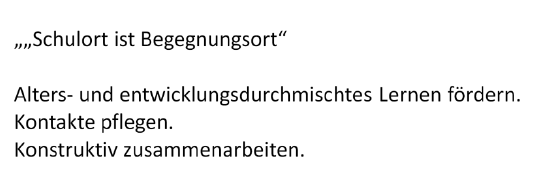 